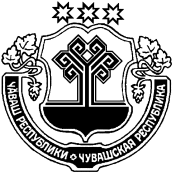 О комиссии по предупреждению и ликвидации чрезвычайных ситуаций и обеспечению пожарной безопасности в Янтиковском муниципальном округе Чувашской РеспубликиВ соответствии с Указом Главы Чувашской Республики от 10.02.2018 
№ 12 «О комиссии по предупреждению и ликвидации чрезвычайных ситуаций и обеспечению пожарной безопасности в Чувашской Республике», в целях обеспечения согласованности действий органов местного самоуправления и организаций в Янтиковском муниципальном округе Чувашской Республики в области защиты населения и территорий от чрезвычайных ситуаций природного и техногенного характера и обеспечения пожарной безопасности администрация Янтиковского муниципального округа п о с т а н о в л я е т: Создать комиссию по предупреждению и ликвидации чрезвычайных ситуаций и обеспечению пожарной безопасности в Янтиковском муниципальном округе Чувашской Республики согласно приложению № 1.Утвердить Положение о комиссии по предупреждению и ликвидации чрезвычайных ситуаций и обеспечению пожарной безопасности в Янтиковском муниципальном округе Чувашской Республики согласно приложению № 2.Признать утратившими силу постановления администрации Янтиковского муниципального округа Чувашской Республики:от 13.02.2023 № 116 «О комиссии по предупреждению и ликвидации чрезвычайных ситуаций и обеспечению пожарной безопасности в Янтиковском муниципальном округе Чувашской Республики», от 29.03.2023 № 250 «О внесении изменений в постановление администрации Янтиковского муниципального округа от 13.02.2023 № 116 «О комиссии по предупреждению и ликвидации чрезвычайных ситуаций и обеспечению пожарной безопасности в Янтиковском муниципальном округе Чувашской Республики», от 04.10.2023 № 1092 «О внесении изменений в постановление администрации Янтиковского муниципального округа от 13.02.2023 № 116 «О комиссии по предупреждению и ликвидации чрезвычайных ситуаций и обеспечению пожарной безопасности в Янтиковском муниципальном округе Чувашской Республики».Контроль за исполнением настоящего постановления возложить на первого заместителя главы администрации Янтиковского муниципального округа - начальника Управления по благоустройству и развитию территорий.Настоящее постановление вступает в силу со дня его официального опубликования.Глава Янтиковского муниципального округа                                 			        О.А. ЛомоносовПриложение № 1к постановлению администрации Янтиковского муниципального округа от 15.12.2023 № 1451СОСТАВкомиссии по предупреждению и ликвидации чрезвычайных ситуаций и обеспечению пожарной безопасности Янтиковского муниципального округа Чувашской РеспубликиПриложение № 2УТВЕРЖДЕНОпостановлением администрацииЯнтиковского муниципального округа Чувашской Республикиот 15.12..2023 № 1451ПОЛОЖЕНИЕо комиссии по предупреждению и ликвидациичрезвычайных ситуаций и обеспечению пожарной безопасности вЯнтиковском муниципальном округе Чувашской Республики  Общие положенияКомиссия по предупреждению и ликвидации чрезвычайных ситуаций и обеспечению пожарной безопасности (далее – Комиссия) осуществляет свою работу на основании следующих положений:1.1. Комиссия является координационным органом, образованным для обеспечения согласованности действий администрации Янтиковского муниципального округа и организаций в целях реализации требований Федеральных законов от 21 декабря 1994 года № 68-ФЗ «О защите населения и территорий от чрезвычайных ситуаций природного и техногенного характера» и от 21.12.1994 года № 69-ФЗ «О пожарной безопасности»;1.2. Комиссия в своей деятельности руководствуется Конституцией Российской Федерации, федеральными законами, указами и распоряжениями Президента Российской Федерации, постановлениями и распоряжениями Правительства Российской Федерации, Конституцией Чувашской Республики, законами Чувашской Республики, указами и распоряжениями Главы Чувашской Республики, постановлениями и распоряжениями Кабинета Министров Чувашской Республики, постановлениями и распоряжениями администрации Янтиковского муниципального округа, а также настоящим Положением;1.3. Комиссия принимает в пределах своей компетенции решения, являющиеся обязательными для администрации Янтиковского муниципального округа по выполняемым ее функциям, а также решения, являющиеся рекомендательными для территориальных органов федеральных органов исполнительной власти, организаций и иных органов;1.4. Для проведения текущей работы создается секретариат Комиссии.П. Задачи КомиссииОсновными задачами Комиссии являются:2.1. Участие в разработке предложений по реализации единой государственной политики в области защиты населения и территорий от чрезвычайных ситуаций и обеспечения пожарной безопасности; 2.2. Координация деятельности органов управления и сил Янтиковского окружного звена территориальной подсистемы Чувашской Республики единой государственной системы предупреждения и ликвидации чрезвычайных ситуаций (далее – Янтиковское окружное звено ТП РСЧС);2.3. Обеспечение согласованности действий администрации Янтиковского муниципального округа, органов местного самоуправления и организаций в Янтиковском муниципальном округе при решении вопросов предупреждения и ликвидации чрезвычайных ситуаций, обеспечения пожарной безопасности, а также восстановления и строительства жилых домов, объектов жилищно-коммунального хозяйства, социальной сферы, производственной и инженерной инфраструктуры, поврежденных и разрушенных в результате чрезвычайных ситуаций;2.4. Участие в организации проведения противопожарной пропаганды и обучения населения мерам пожарной безопасности и безопасности на водных объектах.III. Функции КомиссииКомиссия с целью выполнения возложенных на нее задач осуществляет следующие функции:3.1. Рассматривает в пределах своей компетенции вопросы в области защиты населения и территорий от чрезвычайных ситуаций, обеспечения пожарной безопасности и вносит в установленном порядке в администрацию Янтиковского муниципального округа соответствующие предложения, в том числе по вопросам восстановления и строительства жилых домов, объектов социальной сферы, производственной и инженерной инфраструктуры, поврежденных и разрушенных в результате чрезвычайных ситуаций;3.2. Разрабатывает предложения по совершенствованию нормативных правовых актов в области защиты населения и территорий от чрезвычайных ситуаций и обеспечения пожарной безопасности;3.3. Рассматривает прогнозы чрезвычайных ситуаций на территории Янтиковского муниципального округа, организует разработку и реализацию мер, направленных на предупреждение и ликвидацию чрезвычайных ситуаций и обеспечение пожарной безопасности;3.4. Участвует в разработке муниципальных программ и подпрограмм Янтиковского муниципального округа в области защиты населения и территорий от чрезвычайных ситуаций, обеспечения пожарной безопасности и готовит предложения по их реализации; 3.5. Разрабатывает предложения по развитию и обеспечению функционирования Янтиковского окружного звена ТП РСЧС Чувашской Республики;3.6. Разрабатывает предложения по ликвидации чрезвычайных ситуаций межмуниципального и муниципального характера, восстановлению и строительству жилых домов, объектов жилищно-коммунального хозяйства, социальной сферы, производственной и инженерной инфраструктуры, поврежденных и разрушенных в результате чрезвычайных ситуаций, а также проведению операций гуманитарного реагирования;3.7. Организует работу по подготовке предложений, рекомендаций и аналитических материалов для администрации Янтиковского муниципального округа по вопросам предупреждения и ликвидации чрезвычайных ситуаций и обеспечения пожарной безопасности на территории Янтиковского муниципального округа;3.8. Рассматривает ежегодные доклады о состоянии защиты населения от пожаров и чрезвычайных ситуаций на территории Янтиковского муниципального округа;3.9. Рассматривает вопросы о привлечении в установленном порядке сил и средств гражданской обороны к организации и проведению мероприятий по предупреждению и ликвидации чрезвычайных ситуаций.IV. Права КомиссииКомиссия в пределах своей компетенции имеет право:4.1. Запрашивать в установленном порядке у органов местного самоуправления, организаций и общественных объединений в Янтиковском муниципальном округе необходимые материалы и информацию по вопросам, отнесенным в компетенции Комиссии;4.2. Заслушивать на своих заседаниях представителей органов местного самоуправления, предприятий, организаций и общественных объединений, расположенных на территории Янтиковского муниципального округа по вопросам, относящимся к ее компетенции;4.3. Привлекать для участия в своей работе представителей республиканского органа, администрации Янтиковского муниципального округа, организаций и общественных объединений, расположенных на территории Янтиковского муниципального округа, по согласованию с их руководителями;4.4. Создавать рабочие группы из числа членов комиссии и представителей заинтересованных организаций по направлениям деятельности Комиссии, определять полномочия и порядок работы этих групп;4.5. Вносить в установленном порядке в администрацию Янтиковского муниципального округа предложения по вопросам, требующим принятия решения администрации муниципального округа.V. Организация деятельности Комиссии5.1. Состав Комиссии утверждается постановлением Янтиковского муниципального округа. В состав Комиссии входят председатель Комиссии, его заместители, секретарь и члены Комиссии;5.2. Председателем Комиссии по должности является глава администрации Янтиковского муниципального округа;Председатель Комиссии:руководит деятельностью Комиссии;распределяет обязанности между заместителями, членами Комиссии и дает им отдельные поручения;утверждает план работы Комиссии.5.3. Секретарь Комиссии:готовит план работы Комиссии;формирует повестку заседания Комиссии;готовит материалы, необходимые для проведения заседания Комиссии, и направляет их членам Комиссии; ведет протокол заседания Комиссии;обеспечивает контроль за выполнением решений Комиссии.5.4. Заседания Комиссии проводятся по мере необходимости, но не реже одного раза в квартал.Заседания Комиссии ведет председатель Комиссии или по его поручению один из его заместителей.Заседание Комиссии считается правомочным, если на нем присутствует более половины ее членов.Члены Комиссии принимают участие в ее заседаниях с правом замены. В случае отсутствия члена Комиссии на заседании он имеет право представить свое мнение по рассматриваемым вопросам в письменной форме;5.5. Решения Комиссии принимаются простым большинством голосов присутствующих на заседании членов Комиссии. В случае равенства голосов решающим является голос председательствующего на заседании;5.6. Решения Комиссии оформляются протоколом, который подписывается председательствующим на заседании Комиссии;5.7. Для реализации решений Комиссии могут издаваться постановления и распоряжения администрации Янтиковского муниципального округа;5.8. Решения Комиссии направляются в органы местного самоуправления и организации в Янтиковском муниципальном округе с учетом требований делопроизводства к документам с грифом «для служебного пользования».5.9. Организационно-техническое обеспечение деятельности Комиссии осуществляет администрация Янтиковского муниципального округа.______________ЧУВАШСКАЯ РЕСПУБЛИКА ЧĂВАШ РЕСПУБЛИКИ АДМИНИСТРАЦИЯ ЯНТИКОВСКОГО МУНИЦИПАЛЬНОГО ОКРУГАПОСТАНОВЛЕНИЕ15.12.2023 № 1451село ЯнтиковоТĂВАЙ МУНИЦИПАЛЛĂ ОКРУГĚНАДМИНИСТРАЦИЙĔЙЫШĂНУ15.12.2023  1451 № Тǎвай ялěЛомоносов Олег Анатольевич-глава Янтиковского муниципального округа, председатель комиссии;Михайлов Владимир Викторович -начальник отделения надзорной деятельности и профилактической работы Янтиковскому муниципальному округу УНД и ПР ГУ МЧС России по Чувашской Республике, заместитель председателя комиссии (по согласованию); Павлов Николай Григорьевич-начальник ПЧ-45 по охране с. Янтиково КУ «ЧРПС», заместитель председателя комиссии (по согласованию);Владимиров Василий Витальевич-первый заместитель главы администрации Янтиковского муниципального округа - начальник Управления по благоустройству и развитию территорий, заместитель председателя комиссии;Федоров Алексей Владимирович-заведующий сектором мобилизационной подготовки, специальных программ и ГО ЧС администрации Янтиковского муниципального округа, секретарь комиссии;Члены комиссии:Обаськин Вениамин Николаевич-начальник отделения полиции по Янтиковскому району МО МВД РФ «Урмарский» (по согласованию);Семенова Ирина Валерьевна-временно исполняющий обязанности заместителя главы администрации Янтиковского муниципального округа - начальника отдела образования и молодежной политики;Потапова Ирина Анатольевна-заместитель главы администрации Янтиковского муниципального округа - начальник отдела организационно-контрольной, кадровой работы и цифрового развития;Сергеев Александр Геннадьевич -начальник финансового отдела администрации Янтиковского муниципального округа;Иванова Александра Михайловна-заведующий сектором юридической службы администрации Янтиковского муниципального округа;Иванов Тимофей Иванович -начальник РЭС-Филиал ПАО «Россети-Волга» Чувашэнерго» Южного ПО Янтиковского РЭС (по согласованию);Ефимов Юрий Алексеевич-директор ООО «Коммунальник» (по согласованию);Степанов Алексей Владимирович -главный врач БУ «Янтиковская ЦРБ» Минздрава Чувашии (по согласованию);Уткин Геннадий Петрович-начальник БУ ЧР «Янтиковская районная станция по борьбе с болезнями животных» Госветслужбы Чувашии (по согласованию);Сергеев Сергей Геннадьевич-директор ОАО «Энергосеть» (по согласованию);Николаева Роза Александровна-председатель Совета ПО «Янтиковский кооператив» (по согласованию).